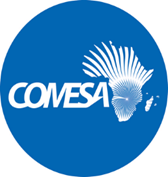 CORRIGENDUM No. 1CONTRACT NOTICE II.1.1) Contract Notice Title: Corrigendum to the Standard Advertisement for a Local Publication of Local Open Tender Procedures for Construction of one Stop Building at PK51 Djibouti.II.1.1) Contract Notice Reference Number: MTC/COMESA-EDF-11/TFP/001/2024VII. 1.1) Reason for changeModification of original information submitted by the contracting authority.VII.1.2) Text Corrected in the original notice.Article 2 Instructions to TenderReview of Procurement timeline under the Instructions to tender as per the table below:Kindly note that:The dates mentioned in the table above affects every article in dossier which relates to the same subject matter.All other terms and conditions of the contract notice remain unchanged. The above alterations and/or corrections to the contract notice are integral part of the contract notice.End of AddendumSilver MwesigwaHead of Procurement and General servicesCOMESA SecretariatDATETIME*Site visit (Mandatory)29 April 20241000hrsDeadline for requesting any additional information from the contracting authority 6 May 20241600hrsLast date on which additional information are issued by the contracting authority20 May 20241600hrsDeadline for submitting tenders27 May 20241000hrsTender opening session27 May 20241030hrsNotification of award to the successful tenderer16 June 2024**-Signature of the contract10 July 2024**-